Anexa nr. 3^1)^1) Anexa nr. 3 este reprodusă în facsimil.(Anexa nr. 6^1 la Ordinul nr. 15/2021) 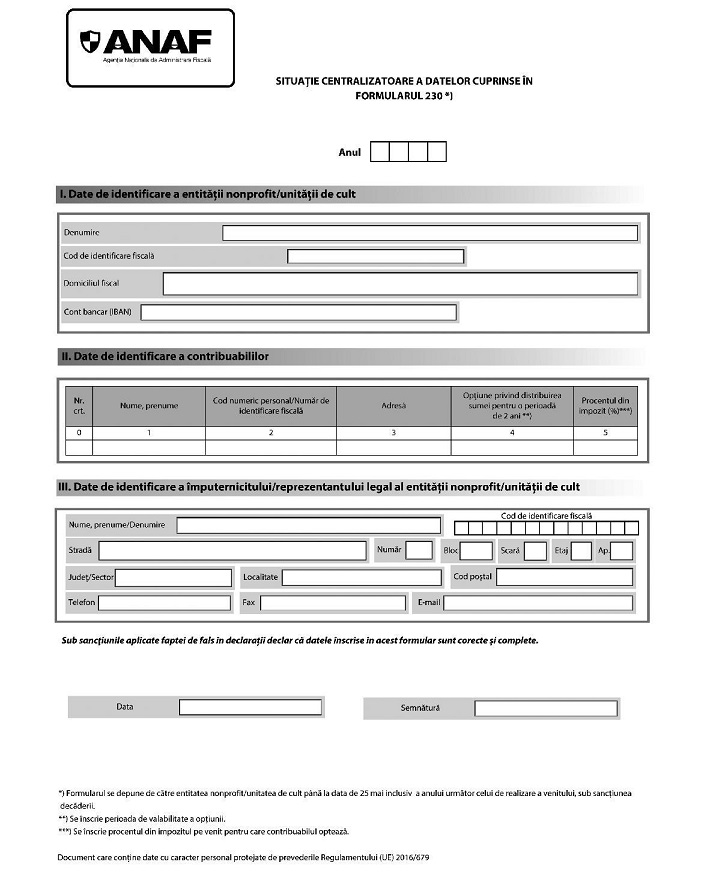 